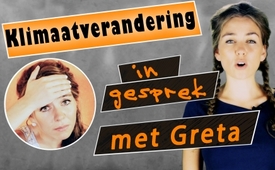 Klimaatverandering: Een gesprek met Greta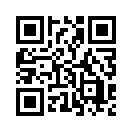 Vrijdag voor de toekomst, CO2-belasting, Klimagate schandaal.... In tijden waarin de klimaatverandering de mensen in ieder geval opwarmt met CO2, stelt Kla.tv klimaatactivist Greta brandende vragen over het onderwerp.Greetje: Er dreigt een grote, grote klimaatverandering

Stop, wacht eens Gretchen …

Greetje: Als de mens op deze manier CO₂ blijft uitstoten, zal de klimaatverandering niet langer kunnen worden tegengehouden....

Man Greetje.... heb je het nu nog niet door dat menselijke CO₂ nauwelijks iets met klimaatverandering te maken kan hebben? Dat is toch allang ouwe koek....
CO₂ is zo onbeduidend, omdat slechts 0,038% ervan in de atmosfeer aanwezig is. 
En slechts 4% ervan wordt veroorzaakt door mensen. 
Dat betekent dat de door de mens veroorzaakte CO₂ slechts 0,00152% van de lucht uitmaakt. Het grootste deel van de CO₂ komt namelijk van de vulkanen in de zee en uit de natuur.... en bovendien zijn de bomen en onze planten heel blij met die CO₂. Dus, laten we gewoon normaal blijven ademen zonder een slecht geweten te krijgen.

Greetje: Als het zo doorgaat, blijft er geen enkele gletsjer meer over!

Greetje, dat de gletsjers soms groter en soms kleiner zijn, dat is heel normaal. De gletsjers zijn altijd gegroeid en gesmolten door de millennia heen, afhankelijk van de zonneactiviteit. Er zijn ook warme en koude periodes geweest zonder dat het klimaat beïnvloed werd door CO₂. Hm, dit kan te wijten zijn aan het feit dat noch het klimaat, noch de gletsjers televisie kijken of kranten lezen. Misschien hebben de schriftgeleerden ook iets verwisseld? Tegen 2010 zouden de gletsjers eigenlijk al lang verdwenen moeten zijn.... Het is grappig dat het ijs op Antarctica nog niet verdwenen is, maar in plaats daarvan steeds blijft groeien.
Sommige gletsjers zijn zelfs gegroeid! En zelfs de poolkappen bestaan nog steeds.... En er ligt vandaag de dag nog steeds sneeuw op de Kilimanjaro... 
Man, hebben ze daar de plank geweldig misgeslagen....! 

Greetje: Maar de zeespiegel zal blijven stijgen en de kuststeden allemaal verslinden!

Jaja, dat heeft de klimaatgoeroe Al Gore al voorspeld voor 2020, maar kuststeden als New York, Amsterdam, Londen etc. zijn er vandaag de dag nog steeds....

Greetje: De verklaringen van de wereldklimaatraad zijn absoluut onweerlegbaar. Men kan daarop vertrouwen!

Oh! Wat een onzin! De klimaatcatastrofe, die de wereldklimaatraad al tientallen jaren publiceert, is ontmakert als een vervalsing van corrupte onderzoekers!
Deze onderzoekers hadden de klimaatgegevens van de laatste decennia met goedkope trucjes geflatteerd.... om te doen alsof er zich een klimaatopwarming voordoet. Ze wilden zelfs de geschiedenis herschrijven. Dat is geen onzin! En ze hebben zelfs de middeleeuwse warmteperiode weggewerkt. Dus, dat is.... Ik weet niet eens wat ik daarover moet zeggen. En zoiets noemt men onderzoekers? Dus, als dit de onderzoekers zijn, ben ik de paus....!

À propos paus. We zijn goed op weg naar een klimaatgodsdienst. Degenen die zich niet aan de klimaatdogma's houden, betalen aflaten, opdat hun klimaatzonden worden vergeven - ik bedoel bijvoorbeeld de veelbesproken CO₂ -belasting.

Zo werkt de handel in certificaten: Je bent een slecht bedrijf. Je produceert veel CO₂, je moet een vrijbrief kopen van iemand die weinig CO₂ uitstoot. - In mijn beurs, natuurlijk. Ik verdien er veeeeel geld mee.

Roger Köppel van de Zwitserse Volkspartij (SVP) zei onlangs: “Deze klimaathysterie is een gigantische geldmachine”.

“Men maakt de mensen bang om hun vrijheid en geld af te nemen.... Het is als het verkopen van aflaten in de late middeleeuwen. Mensen betaalden omdat hen verteld werd dat ze anders niet naar de hemel gingen. Dezelfde waanzin gebeurt nu ook met het klimaat. Men misbruikt het klimaat om geld te verdienen en macht uit te oefenen.”

Greetje: Voorzichtig! Als ik zoiets zou zeggen, dan was het afgelopen met mijn Nobelprijs voor de Vrede en zou de media niet meer van me houden!

Oh, als het dat maar is.... 
Zeg es Greetje? Men moet ook minder vliegen, minder autorijden en minder warm baden. Dat vind ik helemaal in orde. De CO₂ die we evenwel besparen heeft echter even weinig invloed op het klimaat als het aantal ooievaars op het geboortecijfer. Grappig, vind je niet?

Greta?! Baad je eigenlijk ook al in de beek?

Greetje: Alleen voor een lopende camera....

Oké, we zijn een beetje afgedwaald. Eigenlijk waren we bij de klimaatreligie. Greetje, wat denk je ervan?! Zullen ze het verbranden van heksen opnieuw introduceren?

Greetje: Maakt me niet uit , ik ben gewoon bang voor de klimaatverandering.

Ik heb namelijk gehoord dat de voorzitter van de British Science Association, Paul Nurse, in 2014 zei dat “klimaatsceptici vermorzeld en begraven” moeten worden....
Oh, mijn hemel! Dat klinkt als een detectiveverhaal! 
“Klimaatsceptici vermorzelen en begraven”'.... 
“....vermorzelen en begraven.” 
“....vermorzelen en begraven.”

Greetje: Wel, kom dan naar “Fridays for Future”! Daar ben je veilig!

Nee, alleen als de echte milieuvernietiging daar wordt aangepakt en niet de luchtgetallen zoals CO₂.... Want zulke thema’s als CO₂ verhitten alleen maar de gemoederen van de mensen en niet het klimaat.door ag.Bronnen:Nr. 1: 
Samenstelling van de lucht:
„Schweizerzeit“ 40. Jahrgang Nr. 3 vom Freitag, 8. Februar 2019 
https://epaper.schweizerzeit.ch/
https://de.wikipedia.org/wiki/Luft

Hoofdoorsprong van CO2 en belang voor de planten:
www.eike-klima-energie.eu/2019/09/09/was-sie-schon-immer-ueber-co2-wissen-wollten-teil-5-ohne-co2-kein-leben-auf-der-erde/

Nr. 2: 
Voortdurende wisseling van warmte- en koude periodes: www.youtube.com/watch?v=wCnUUGilH5Y
www.bundestag.de/dokumente/textarchiv/2018/kw48-pa-umwelt-klima-578906
Nr. 3: 
Groeiende gletsjers:
www.eike-klima-energie.eu/2019/05/25/wachsende-gletscher-in-groenland-und-island-lassen-wissenschaftler-nach-luft-schnappen/
www.eike-klima-energie.eu/2012/09/29/gletscherrueckzug-und-vorstoss-in-montana/
KENT-DEPESCHE 09+10/2019, S.11+18 
http://alles-schallundrauch.blogspot.com/2019/06/der-irrglaube-der-glaubigen-der.html
Nr. 4: 
De verkeerde verklaringen van Al Gore
www.eike-klima-energie.eu/2018/11/07/wie-al-gore-den-globale-erwaermung-betrug-inszenierte/
KENT-DEPESCHE 09+10/2019, S.11+18
Nr. 5:
Vervalsing van gegevens: Klimagate-Schandaal:
www.eike-klima-energie.eu/2019/09/07/10-jahre-climategate-2009-2019-alles-schon-vergessen/
www.focus.de/wissen/klima/klimapolitik/tid-16566/klimagate-skandal-um-manipulierte-daten_aid_462308.html
Nr. 6:
Klimaatreligie:
Originalartikelauszug ExpressZeitung, Ausgabe 9, August 2017, S. 41
Nr. 7:
Certificatenhandel:
Michael-Kent-Depesche „Eine unbequemere Wahrheit“, Sonderdruck der Nrn. 12,13,14,15/2010, Sabine Hinz Verlag Kirchheim
www.handelsblatt.com/finanzen/anlagestrategie/zertifikate/nachrichten/emissionszertifikate-das-milliardengeschaeft-mit-dem-abgashandel-seite-2/3531832-2.html
www.advantag.de/maerkte/eu-emissionshandel
www.kla.tv/7330:„Wem nützt die gigantischste Klimakonferenz aller Zeiten?“
Nr. 8:
Roger Köppel:
www.svp.ch/partei/publikationen/extrablatt/extrablatt-juni-2019-vernunft-statt-ideologie/
Nr. 9:
Paul Nurse: 
https://frankenbergerblog.com/2017/05/31/todesstrafe-fuer-klimaleugner/
„Schweizerzeit“ 40. Jahrgang Nr. 3 vom Freitag, 8. Februar 2019 
https://epaper.schweizerzeit.ch/
Nr. 10:
Klimaatbedrog algemeen: 
www.oliverjanich.de/klimabetrug-alle-wissenschaftlichen-quellen-auf-einen-blickDit zou u ook kunnen interesseren:#Klimaat - www.kla.tv/Klimaat

#Financien - Financiën - www.kla.tv/FinancienKla.TV – Het andere nieuws ... vrij – onafhankelijk – ongecensureerd ...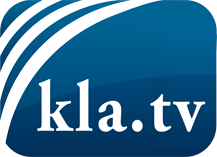 wat de media niet zouden moeten verzwijgen ...zelden gehoord van het volk, voor het volk ...nieuwsupdate elke 3 dagen vanaf 19:45 uur op www.kla.tv/nlHet is de moeite waard om het bij te houden!Gratis abonnement nieuwsbrief 2-wekelijks per E-Mail
verkrijgt u op: www.kla.tv/abo-nlKennisgeving:Tegenstemmen worden helaas steeds weer gecensureerd en onderdrukt. Zolang wij niet volgens de belangen en ideologieën van de kartelmedia journalistiek bedrijven, moeten wij er elk moment op bedacht zijn, dat er voorwendselen zullen worden gezocht om Kla.TV te blokkeren of te benadelen.Verbindt u daarom vandaag nog internetonafhankelijk met het netwerk!
Klickt u hier: www.kla.tv/vernetzung&lang=nlLicence:    Creative Commons-Licentie met naamgeving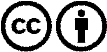 Verspreiding en herbewerking is met naamgeving gewenst! Het materiaal mag echter niet uit de context gehaald gepresenteerd worden.
Met openbaar geld (GEZ, ...) gefinancierde instituties is het gebruik hiervan zonder overleg verboden.Schendingen kunnen strafrechtelijk vervolgd worden.